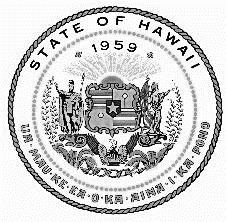 DAVID Y. IGEGOVERNORJOSH GREENLIEUTENANT GOVERNORSTATE OF HAWAII DEPARTMENT OF LABOR AND INDUSTRIAL RELATIONS WORKFORCE DEVELOPMENT DIVISION830 PUNCHBOWL STREET, ROOM 329 HONOLULU, HAWAII 96813http://labor.hawaii.gov/wdd/ Phone: (808) 586-8877 / Fax: (808) 586 8822Email: dlir.workforce.develop@hawaii.gov PERFORMANCE MEASURES AND FINANCIAL ACCOUNTABILITY COMMITTEE MEETINGThursday, July 28, 20221:00 P.M. – 2:30 P.M.Online via ZoomANNE PERREIRA-EUSTAQUIODIRECTORJOANN A. VIDINHARDEPUTY DIRECTORMARICAR PILOTIN-FREITASADMINISTRATORDue to the COVID-19 pandemic, protecting the health and welfare of the community is a priority. The meeting was held remotely, with Board members and staff participating via an online meeting venue.MINUTESATTENDEES: Shannon Okinaka, Committee Chair, Hawaiian AirlinesKelly Ueoka, Committee Vice-Chair, PacxaSuzie Schulberg, Oahu Workforce Development Board, Arcadia Family of Companies, CEOMaureen Bates, DHS, Division of Vocational Rehabilitation AdministratorJerry Schmitz, LandLease, Senior Vice PresidentSuzanne Skjold, Aloha United WayBrian Lee, Hawaii LECETWarren Kawano, Hawaii P20Eileen Caldwell, Marriott Hotels HawaiiDavid De Luz Jr., David S De Luz Sr. Enterprises Inc. Vice PresidentDouglass Adams, County of HawaiiSTAFF: Harrison Kuranishi, DLIR Workforce Development Division, WDC Interim Executive DirectorMaricar Pilotin-Freitas, DLIR Workforce Development Division, AdministratorErick Pascua, DLIR Workforce Development Division, ManagerLisa Simmons, DLIR Workforce Development Division, Employment Services SpecialistTy Tomimoto, DLIR, AccountantFerdinand Casabay, DLIR, AccountantLina Rivera, DLIR, AccountantVyhiem Peyton, DLIR, Administrative Services OfficerKatrina Ramos, DLIR Workforce Development DivisionDaven Kawamura, DLIR Workforce Development DivisionCall to Order……………………………………………Committee Chair Shannon OkinakaThe Employer Engagement meeting was called to order at 1:02 p.m. by Committee Chair Shannon Okinaka.Approval of Minutes for the April 14, 2022, Employer Engagement Committee MeetingCommittee Chair Okinaka requested a motion to approve the minutes for the May 2, 2022, meeting.  Kelly Ueoka moved to approve the minutes of the May 2, 2022, meeting.  Suzanne Skjold seconded the motion.  There were no objections or abstentions.  The motion to approve the minutes was approved unanimously.Overview of Budget for the Period between July 1, 2021 – May 31, 2022Ty Tomimoto shared an overview of the budget between July 2021 – May 31st, 2022.  The link to the presentations can be found at the link below:https://labor.hawaii.gov/wdc/files/2022/07/01-Grants-Balance-Summary-as-of-05.31.2022.pdf Review Local Area Participation Rate and ExpendituresTy Tomimoto shared a review of the Local Area Participation Rate and Expenditures.  The links can be found at the links below:https://labor.hawaii.gov/wdc/files/2022/07/03-Local-area-and-Graph-Adult-DW-05.31.2022.pdfhttps://labor.hawaii.gov/wdc/files/2022/07/04-Local-area-and-Graph-Youth-LAC-05.31.2022.pdfhttps://labor.hawaii.gov/wdc/files/2022/07/07-Details-Local-Areas-Budget-and-Expenses-05.31.2022-HK.pdf Chair Okinaka wanted some clarification on the disparity between the different counties for participation cost.  Maricar stated that the cost per participant is a cost for the overall administration of the programs.  Chair Okinaka asked for that to be investigated for future discussion. Chair Okinaka also asked about the Youth Program in Kauai, Maricar noted that WDD has taken over for Kauai, unfortunately there is difficulty to recruiting participants.  RKT Media was recruited to make commercials to get more people into the AJC.Harrison Kuranishi shared a presentation that included the recaptured funds proposed projects including the RKT Media commercial making, it can be found at the link below:https://labor.hawaii.gov/wdc/files/2022/07/Recaptured-Funds-7.28.2022.pdfBrian Lee made note of the wide range that is proposed for the RKT Media social media outreach program, to see how many people come into the AJC’s due to the outreach there will be a survey conducted to see why people went in to keep track.  The range of views is so high because there was no set target group.Next MeetingCommittee Chair Okinaka announced that the next committee meeting will be held in October sometime prior to the WDC Board meeting.Announcements and Public TestimoniesChair Okinaka recalled that subcommittees were a talking point of the last committee meeting since there was the merge and asked the committee to think about how the committee could be broken up into subcommittees or generally list what important topics the committee should address.Brian Lee announced that the search for the Executive Director position is still ongoing and that there should be a candidate for the board to vote on in the September board meeting. AdjournmentCommittee Chair Okinaka adjourned the meeting at 1:48 p.m.